   Zadatak :   Poveži  biljku i proizvod koji se od nje dobiva                   šljiva                                              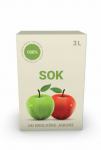 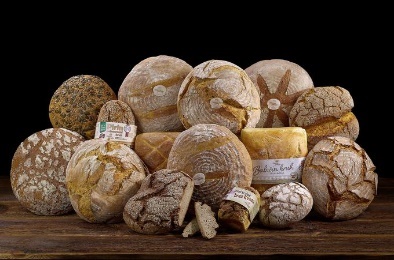 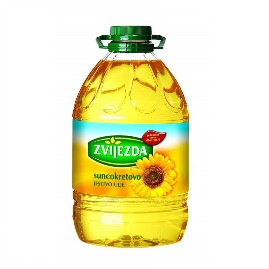      pšenica                                                                 kamilica                         suncokret                                                    jabuka 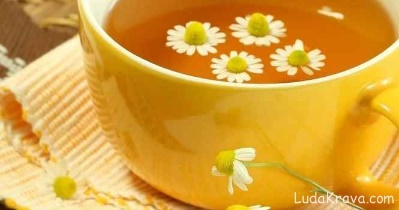 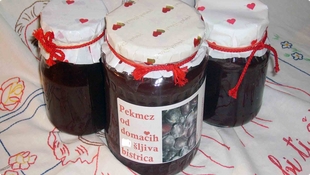 